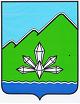 АДМИНИСТРАЦИЯ  ДАЛЬНЕГОРСКОГО ГОРОДСКОГО ОКРУГАПРИМОРСКОГО КРАЯПОСТАНОВЛЕНИЕ27 июля 2015 г.                            г. Дальнегорск                                 № 444-па                                     О внесении изменений в Правила                              землепользования  и застройки на территории                                     Дальнегорского городского округаРуководствуясь статьёй 33 Градостроительного кодекса Российской Федерации, статьёй 4 Федерального закона от 29.12.2004  № 191-ФЗ «О введении в действие Градостроительного кодекса Российской Федерации», Федеральным законом от 06.10.2003  № 131-ФЗ «Об общих принципах местного самоуправления в Российской Федерации»,  Уставом Дальнегорского городского округа, заключением комиссии по Правилам землепользования и застройки на территории Дальнегорского городского округа от 21.07.2015 № 69 (далее - заключение), администрация Дальнегорского городского округаПОСТАНОВЛЯЕТ:1. Комиссии по Правилам землепользования и застройки на территории Дальнегорского городского округа организовать работу по внесению изменений в Правила землепользования и застройки на территории Дальнегорского городского округа по предложениям, указанным в заключении (приложение). 2. Настоящее постановление подлежит опубликованию в газете «Трудовое слово»  и размещению на официальном интернет-сайте Дальнегорского городского округа..Глава Дальнегорского городского округа                                                                                           И.В.Сахута                                                                                                                                                                                                          Приложение                                                                                    к постановлению администрации                                                                                    Дальнегорского городского округа                                                                                    от 27 июля 2015 г.   № 444-паЗаключение Комиссии по    Правилам   землепользования и застройки на территории  Дальнегорского  городского    округа.По итогам проведённого 21.07.2015 заседания комиссии по Правилам землепользования и застройки на территории Дальнегорского городского округа, с учётом протокола комиссии  №  69:          1.Комиссией принято решение внести изменения в Правила землепользования и застройки на территории Дальнегорского городского округа, утверждённые Решением Думы Дальнегорского городского округа от 26.09.2013  № 137 (с изм. от 08.11.2013 № 163), (далее - Правила), с организацией и проведением публичных слушаний следующие изменения:1.1. С целью приведения действующих Правил землепользования и застройки на территории Дальнегорского городского округа в соответствие с существующей застройкой, соблюдения прав и законных интересов физических и юридических лиц, внести следующие изменения в «Правила землепользования и застройки на территории Дальнегорского городского округа», утверждённые Решением Думы Дальнегорского городского округа 26.09.2013   № 137 (с изм. от 08.11.2013   № 163):1.1.1. По заявлению Управления муниципального имущества администрации Дальнегорского городского округа, учитывая обращение товарищества рыбаков-любителей «Прибрежное» - владельцев маломерных судов,   в часть III «Регламенты использования территорий»,  статью 56.3 (Производственные зоны)  в  основные виды разрешённого  использования зон  П 2 (Коммунально-складская зона), Т-3 (Зона объектов водного транспорта)  добавить:-		«причалы и стоянки водного транспорта».            1.1.2.По заявлению Управления муниципального имущества администрации Дальнегорского городского округа в целях организации и благоустройства  мест массового отдыха  населения, откорректировать границу существующего Горбушинского водохранилища согласно сведениям государственного кадастра недвижимости с выделением зоны Р-3 (Рекреационные зоны водных объектов общего пользования) на его северо-восточном побережье.